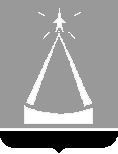 ГЛАВА  ГОРОДСКОГО  ОКРУГА  ЛЫТКАРИНО  МОСКОВСКОЙ  ОБЛАСТИПОСТАНОВЛЕНИЕ17.12.2021  №  643-Пг.о. ЛыткариноО внесении изменений в Административный регламент предоставления муниципальной услуги «Выдача разрешения на вырубку зеленых насаждений - порубочного билета на территории городского округаЛыткарино Московской области»В соответствии с Федеральным законом от 27.07.2010 № 210-ФЗ «Об организации предоставления государственных и муниципальных услуг» (с изменениями от 02.07.2021), постановлением Главы города Лыткарино от 07.12.2010 N 489-п «О порядке разработки и утверждения административных регламентов предоставления муниципальных услуг в городе Лыткарино», постановляю:1. Внести изменения в Административный регламент предоставления муниципальной услуги «Выдача разрешения на вырубку зеленых насаждений - порубочного билета на территории городского округа Лыткарино Московской области», утвержденный постановлением Главы города Лыткарино от 13.10.2017  № 668-п (с изменениями от 19.03.2018 № 184-п) (прилагаются).2. Управлению жилищно-коммунального хозяйства и развития городской инфраструктуры города Лыткарино (М. А. Стрела) обеспечить опубликование настоящего постановления в средствах массовой информации и размещение на официальном сайте г.о. Лыткарино в сети Интернет.3. Контроль над исполнением настоящего постановления возложить на заместителя главы Администрации г.о. Лыткарино М. В. Новиков.И.о. главы городского округа Лыткарино                                            В.В. ШаровУТВЕРЖДЕНОпостановлением главы г.о. Лыткарино                   17.12.2021  №  643-ППРИЛОЖЕНИЕИзменения в Административный регламент предоставления муниципальной услуги «Выдача разрешения на вырубку зеленых насаждений - порубочного билета на территории городского округаЛыткарино Московской области»1. Пункт 1.2 изложить в следующей редакции:«Выдача разрешения на вырубку зеленых насаждений – порубочного билета на территории г. о. Лыткарино осуществляется в случаях:».2. Дополнить подпунктом 1.2.9 следующего содержания:«1.2.9 Вырубки древесно-кустарниковой растительности в полосе отвода автомобильных дорог местного значения в целях безопасности движения и эксплуатации транспорта.».3. Дополнить подпунктом 14.6.6 следующего содержания:«14.6.6 Вырубки древесно-кустарниковой растительности в полосе отвода автомобильных дорог местного значения в целях безопасности движения и эксплуатации транспорта.».4. Дополнить подпунктом 14.6.7 следующего содержания:«14.6.7 Вырубки древесно-кустарниковой растительности, уничтожения травяного покрова (с удалением плодородного слоя) под строительство и размещение объектов, финансируемых за счет средств бюджета Московской области, местного бюджета, а так же объектов, реализуемых в рамках концессионных соглашений, стороной по которым выступает Правительство Московской области, либо администрация муниципального образования.».